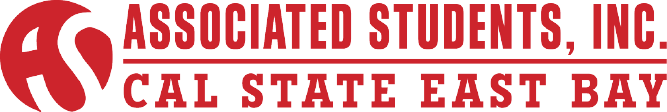 Personnel Committee Meeting Minutes of February 16, 2015CALL TO ORDER: Executive VP Ibarra calls meeting to order at 1:26PMROLL CALLMembers Present 			Absent Members		GuestsMarie Alexandra R. Ibarra	Thamer AlhathalHendrix Erhahon			Jordan S. LeopoldDavid Lopez Martin CastilloErik PinlacACTION ITEM - Approval of the AgendaAmendment I: (Erhahon) to table Discussion Item-Board Evaluation.Motion Carries.ACTION ITEM - Approval of the February 6, 2015 MinutesMotion (Lopez) to approve the February 6, 2015.Motion Carries.PUBLIC COMMENT - Public Comment is intended as a time for any member of the public to address the committee on any issues affecting ASI and/or the California State University, East Bay.No Public Comment.   ACTION ITEM - ASI Committee Candidate RecommendationsMotion: (Leopold) to enter Close Session.Motion carries. Enters Closed Session at 1:29PM.Returns from Closed Session at 1:31PM.During Closed Session the committee has agreed to the approval Jennifer Huang on the Programming Council Committee.   DISCUSSION ITEM – ASI Committee Candidate RecommendationsMotion: (Erhahon) to enter Close Session.Motion carries. Enters Closed Session at 1:31PM.Returns from Closed Session at 1:33PM.During Closed Session the committee has discussed two candidates to be recommended for the Legislative Affairs committee which will be voted on the next Personnel Committee meeting. VIII.DISCUSSION ITEM – ASI Employee Handbook Policy Modification    VP Ibarra yields the floor to Interim Executive Director Pinlac to discuss the following:As of July 1st  full time employees are to clock in then clock out for lunch, then again clock in after lunch and clock out a final time. The university does not do that so Interim Executive Director Pinlac would like the employees to be treated the same as university employees. In the ASI Employee Handbook it states “Non-Exempt employees are required to record the time when they start work, when they work, and the time in and out for lunch.” The modification that Interim Executive Director Pinlac would like to make this policy stand for student employees that are part-time non-exempt employees to track their time.  For full time employees he would like to change it to where they can just enter their hours like a full time staff.Moving forward Interim Executive Director Pinlac will be reviewing the whole ASI Employee Handbook as there are obvious changes that need to be made.As for the change for time clock, there has been a memorandum sent to the HR department so that they have it on file that this change has been requested. 6:18Motion: (Leopold) to go re-visit and go into close section for Action-Item - ASI Committee Candidate Recommendations.Motion Carries.Enters Closed Session at 1:38PM.Returns from Closed Session at 1:40PM.During Closed Session the committee has agreed to the approve Reanne Pacheco, Bill Nguyan and Mercedes Ruiz for the Sustainability Affairs Committee.8:35X.    ROUNDTABLE REMARKS	  Erhahon: Congrats Ibarra.   Castillo: Is anyone working on the elections committee?  Erhahon: I’m working on the elections packets. I’m trying to create a work session with   my committee this week to review the elections packet. After that I will be creating the elec  tions committee where we will be having a working session where we will revalorize the     packets. There is a member of my committee that is interested in serving part of the elec  tions committee.  Ibarra: There are members that would like to be in the elections committee as well so there  will be an interview process.   Castillo: So those interviewed will go through this committee to be approved?  Ibarra: Yes.  Erhahon: The newsletter is done and I sent it to Student Life and the Pioneer Newspaper for  mass publication. I heard from Marguerite Hinrichs that she will be incorporating it to Life @ the Bay. 10:28XI.   ADJOURNMENTMeeting adjourned at 1:42PM.Minutes Reviewed by:Executive Vice PresidentName: Marie Alexandra R. IbarraMinutes Approved on:3-9-15Date: